ประกาศเจตนารมณ์ “ซื่อสัตย์สุจริตในการบริหารงานและการปฏิบัติราชการ” โดย นายจักราวุธ  ยังสันเทียะ วันจันทร์ ที่ 21 พฤษภาคม ๒๕๖2 เวลา ๐๙.๓๐ น. ณ ห้องประชุมองค์การบริหารส่วนตำบลนาแขม ข้าพเจ้าจะน้อมนําหลักปรัชญาของเศรษฐกิจพอเพียงมาเป็นหลักในการปฏิบัติราชการ โดยยึดหลักธรรมาภิบาลในการบริหารงาน เพื่อความถูกต้องตามหลักวิชาการและเหตุผลความชอบธรรม และจะตั้งใจปฏิบัติหน้าที่ราชการอย่างเต็มกําลังความสามารถ ด้วยความขยันหมั่นเพียร ความโปร่งใส ความซื่อสัตย์สุจริต ความเที่ยงตรง มีจิตสํานึกที่ดี มีจริยธรรม ปฏิบัติต่อบุคคลต่าง ๆ อย่างเท่าเทียมกัน เห็นแก่ประโยชน์ส่วนรวมมากกว่าประโยชน์ส่วนตัวไม่ใช้ตําแหน่งหน้าที่แสวงหาผลประโยชน์อื่นใดและพร้อมที่จะรับการติดตามตรวจสอบการปฏิบัติงาน ข้าพเจ้าจะส่งเสริมและสนับสนุนให้บุคลากรขององค์การบริหารส่วนตำบลนาแขม ปฏิบัติงานอย่างมีคุณธรรมและความโปร่งใส กล้ายืนหยัดในสิ่งที่ถูกต้องและต่อต้านการทุจริต ทุกรูปแบบ รวมทั้งจะส่งเสริมและพัฒนาคุณภาพชีวิตของบุคลากรตามหลักปรัชญาของเศรษฐกิจ พอเพียง ข้าพเจ้าจะบริหารงานและปฏิบัติราชการให้สําเร็จตามเป้าหมาย โดยยึดมั่นในประโยชน์ ของแผ่นดิน ความถูกต้องเป็นธรรม และพร้อมรับผิดชอบเมื่อเกิดความผิดพลาดเพื่อให้เกิด ประโยชน์สูงสุดแก่ประเทศชาติและประชาชนต่อไป ประกาศ  ณ วันที่ 21 พฤษภาคม ๒๕๖2 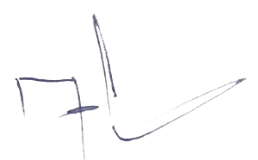         (นายจักราวุธ  ยังสันเทียะ) ปลัดองค์การบริหารส่วนตำบล ปฏิบัติหน้าที่นายกองค์การบริหารส่วนตำบลนาแขม